Схема 5к приложению 2к постановлению Администрациигорода Ханты-Мансийскаот____ №____Территория муниципального бюджетного дошкольного образовательного учреждения «Центр развития ребенка–детский сад №8 «Солнышко»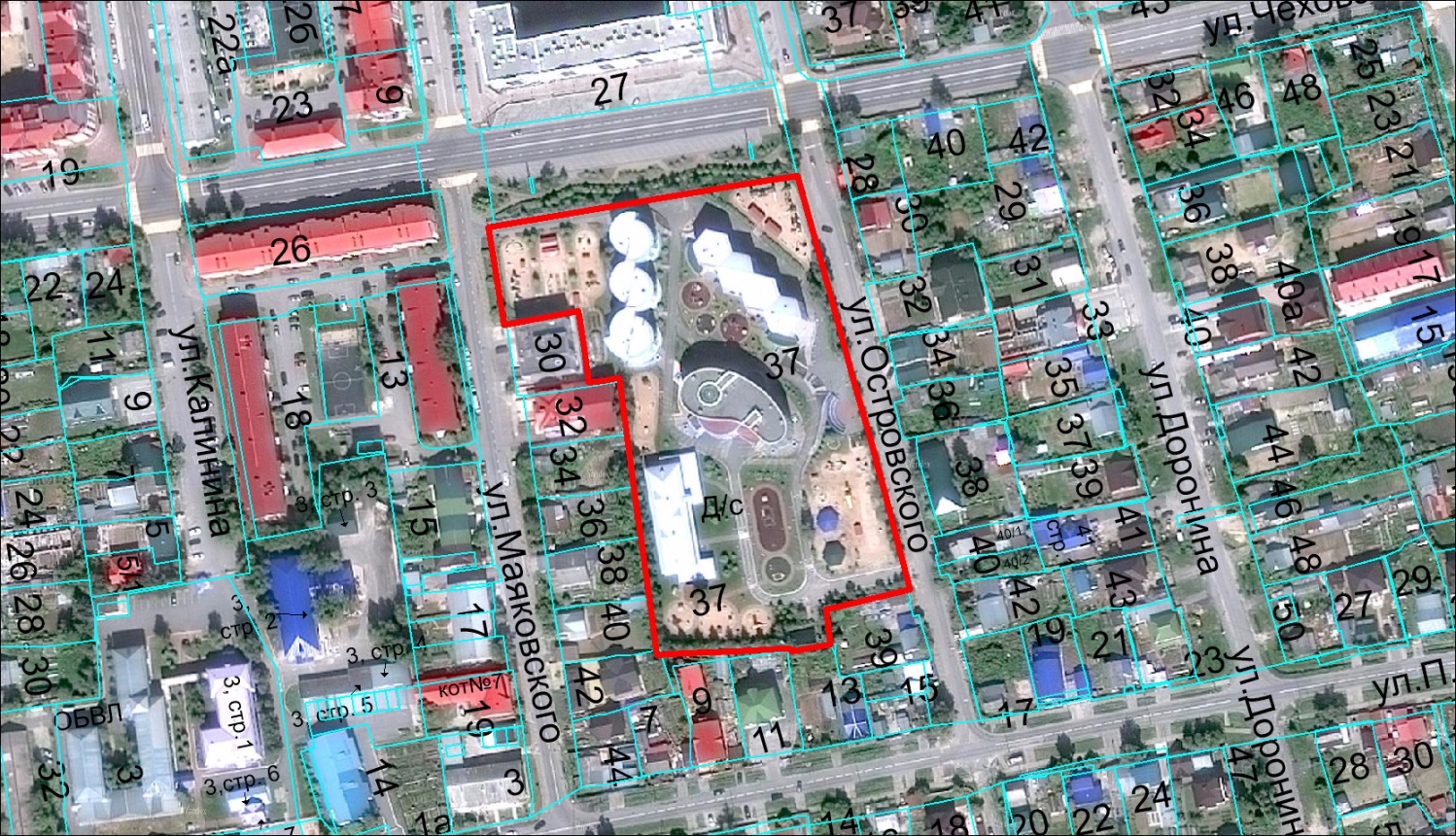 